www.phonicsplay.co.ukSee Y1 homepage for login detailsMon.8/ie* We are learning a new grapheme ie and how to read and write it.*Watch Letters and Sounds lesson: iehttps://www.youtube.com/watch?v=YXDmTeSkCrU&feature=youtu.beYou will need a pencil and your book because part-way through, you will be asked to write some of your words down. Task 1 – Can you read these ie words?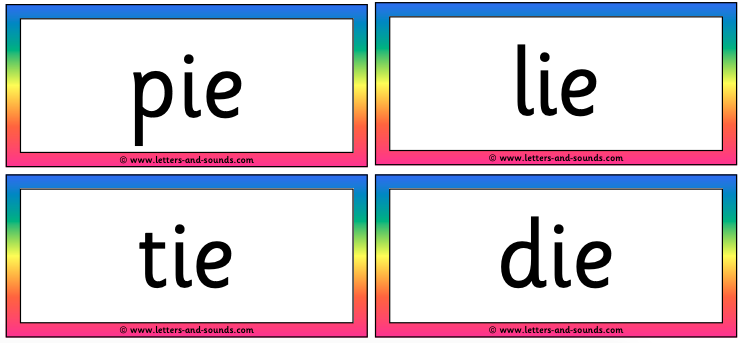 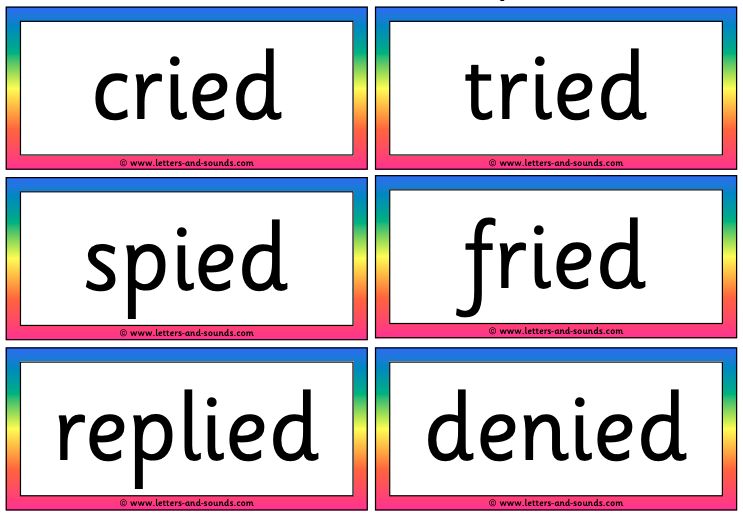 Task 2 – Read these sentences and highlight each of the ie words. Make a list of all the ie words you find in your book.Oh no, I spied a fried pie. People denied that they had cried. She replied that their cat had tried to run up the tree!   Well done Chips –                                                    super Phase 5 work! 